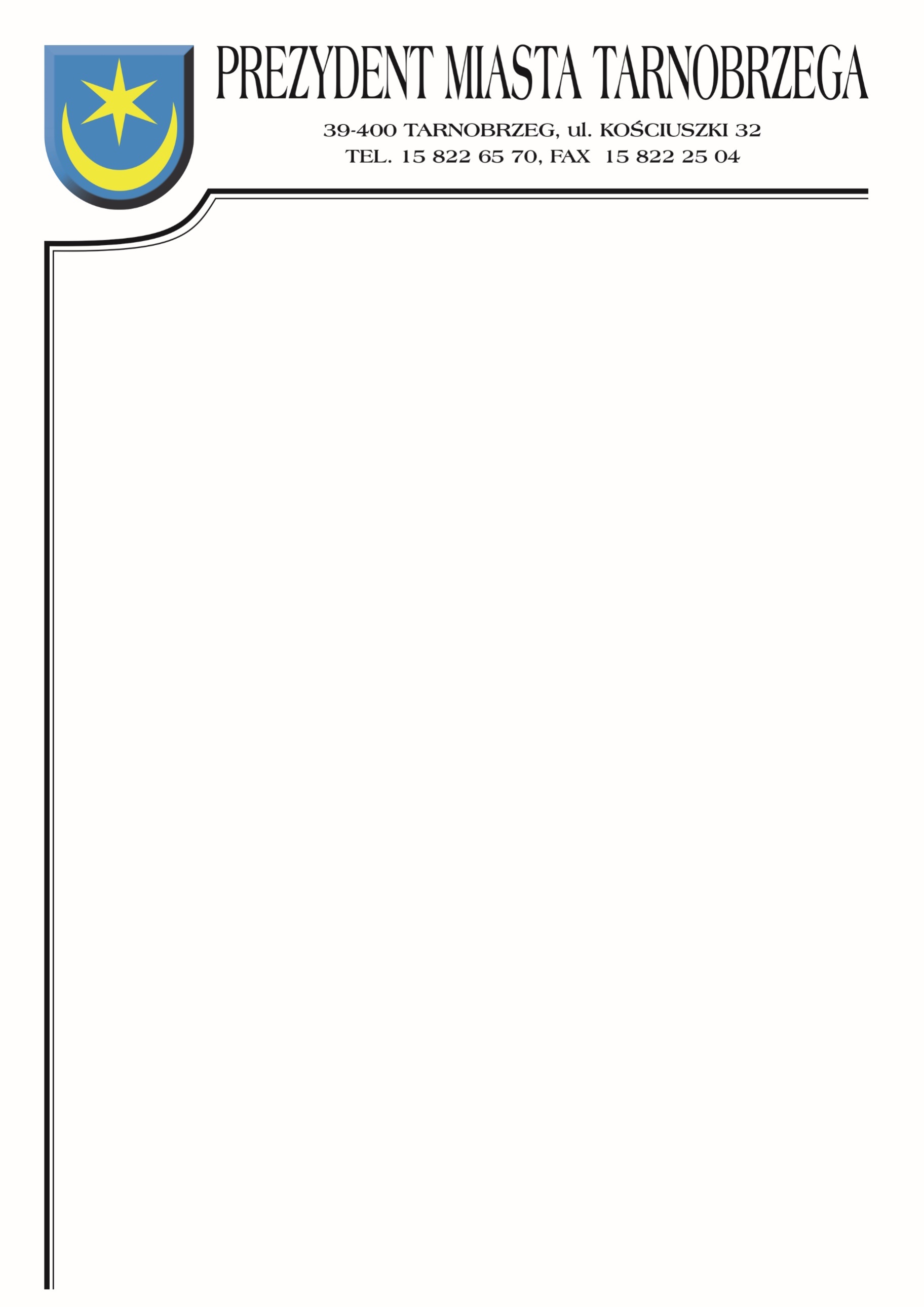 Znak sprawy: BZP-I.271.23.2022				 Tarnobrzeg, dnia  08 września 2022r.ZAWIADOMIENIE O WYBORZE OFERTYDotyczy postępowania o udzielenie zamówienia na wykonanie zadania pn.: Świadczenie usług przewozowych uczniów niepełnosprawnych do Ośrodka Rehabilitacyjno- Edukacyjnego „Radość Życia” w Sandomierzu w roku szkolnym 2022/2023Działając na podstawie art. 253 ust. 2 ustawy z 11 września 2019 r. – Prawo zamówień publicznych (Dz.U. 2021, poz. 1129 z późn. zm.), Zamawiający informuje, że dokonał wyboru najkorzystniejszej oferty.Jako ofertę najkorzystniejszą uznano ofertę złożoną przez Wykonawcę:Usługi Transportowe Przewóz Osób i Ładunków Sławomir Bujak36-106 Trzęsówka 12Cena brutto wykonania zadania :  98 431,20 złWybrana oferta spełnia wszystkie wymogi określone w specyfikacji warunków zamówienia i uzyskała największą liczbę punktów na podstawie kryteriów oceny ofert zastosowanych w tym postępowaniu.Zgodnie ze specyfikacją warunków zamówienia kryteriami, jakimi kierował się Zamawiający przy wyborze oferty najkorzystniejszej były: cena brutto wykonania zamówienia 60%, czas podstawienia pojazdu zastępczego40%. Zamawiający zgodnie ze wskazaną w specyfikacji formułą dokonał oceny punktowej złożonej oferty.W przedmiotowym postępowaniu ofercie przyznana została następująca punktacja:Numer ofertyNazwa (firma) i adres wykonawcyLiczba pkt.cenaLiczba pkt. czas podstawienia pojazdu zastępczegoLiczba pkt ogółem1Usługi Transportowe Przewóz Osób i ŁadunkówSławomir Bujak36-106 Trzęsówka 126040100